SZKOLENIE„ABC księgowości i rachunkowości w III sektorze”Suwałki, 8 grudnia 2018 r. (sobota) Suwalska Federacja Organizacji Pozarządowych RAZEM serdecznie zaprasza przedstawicieli organizacji pozarządowych na bezpłatne warsztaty pod tytułem „Pozyskiwanie funduszy na realizację celów statutowych organizacji”, które odbędą się w dniu 8 grudnia 2018 r. (sobota)  w godz. 9.00 – 15.30 w sali konferencyjnej przy ul. Noniewicza  91 w Suwałkach.Uczestnicy: Warsztaty skierowane są do przedstawicieli organizacji pozarządowych zrzeszonych w Federacji: członków, działaczy czy wolontariuszy zaangażowanych w ich działania. Zachęcamy inne organizacje do przystąpienia do Federacji, tak by móc korzystać z oferowanego wsparcia. Informacje na ten temat: www.federacjasuwalki.pl.Program szkolenia:Program łączy w sobie elementy wykładu a także pracy warsztatowej. Uczestnicy poznają kwestie związane z zarządzaniem oraz funkcjonowaniem organizacji pozarządowych w aspekcie księgowym, zasady i procedury dotyczące finansów w organizacjach, budżet, narzędzia do monitorowania i zarządzania finansowego organizacją. Trener: Szkolenie poprowadzi  Grażyna Rydzewska – księgowa i trener z wieloletnim doświadczeniem. Zgłoszenia:Prosimy o zgłoszenia osobiste, telefoniczne, e-mailem lub pocztą na załączonym formularzu pod adresem:Suwalska Federacja Organizacji Pozarządowych RAZEM16 – 400 Suwałki, ul. Noniewicza 91, tel./fax 87 565 02 58e-mail: razem@federacjasuwalki.pl 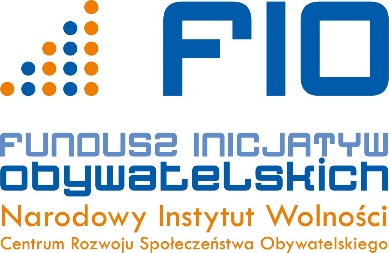 www.federacjasuwalki.plSzkolenie odbywa się w ramach projektu „III sektor dla Suwałk”, współfinansowanego ze środków Programu Fundusz Inicjatyw Obywatelskich. 